AKTIVITETSPLANDatum2015-05-25Prel. Aktivitetsplan läsåret 15/16 – FFFS Prel. Aktivitetsplan läsåret 15/16 – FFFS Prel. Aktivitetsplan läsåret 15/16 – FFFS Prel. Aktivitetsplan läsåret 15/16 – FFFS Prel. Aktivitetsplan läsåret 15/16 – FFFS DatumAktivitetAktivitetAktivitetAktivitet18 augustiSkolan börjarSkolan börjarSkolan börjarSkolan börjar25 augustiMöte FFFS- alla är välkomna! (Dock skall minst en representant per klass delta.)Möte FFFS- alla är välkomna! (Dock skall minst en representant per klass delta.)Möte FFFS- alla är välkomna! (Dock skall minst en representant per klass delta.)Möte FFFS- alla är välkomna! (Dock skall minst en representant per klass delta.)9 septemberSkol/klassmöten för samtliga föräldrarSkol/klassmöten för samtliga föräldrarSkol/klassmöten för samtliga föräldrarSkol/klassmöten för samtliga föräldrar12 oktober Årsmöte FFFSÅrsmöte FFFSÅrsmöte FFFSÅrsmöte FFFS23 oktoberHalloween-disco i logen i GunstaHalloween-disco i logen i GunstaHalloween-disco i logen i GunstaHalloween-disco i logen i Gunsta11 novemberMöte FFFSMöte FFFSMöte FFFSMöte FFFS16 decemberInfomöte för nya F-klassare, FFFS informerarInfomöte för nya F-klassare, FFFS informerarInfomöte för nya F-klassare, FFFS informerarInfomöte för nya F-klassare, FFFS informerar20 januariFFFS möte Tallen kl 18.30FFFS möte Tallen kl 18.30FFFS möte Tallen kl 18.30FFFS möte Tallen kl 18.3012 februariSkridsko-disco på skolan alt disco i logen vid brist på isSkridsko-disco på skolan alt disco i logen vid brist på isSkridsko-disco på skolan alt disco i logen vid brist på isSkridsko-disco på skolan alt disco i logen vid brist på is6 april Möte FFFSMöte FFFSMöte FFFSMöte FFFS19 maj (?)Sommarfest- anordnas av åk 2 (ev loppis, Ev Loppis med kläder och leksaker i skolans lokaler (går det?). Tanken är att man kan välja mellan 2 alternativ: Alternativ 1-hyr bord (intäkt för bordshyra går till FFFS) och sälj själv. Alternativ 2- lämna in och intäkterna går till FFFS (eventuellt överblivet skänks t ex till boendet i Åby alt annan lämplig verksamhet).)Sommarfest- anordnas av åk 2 (ev loppis, Ev Loppis med kläder och leksaker i skolans lokaler (går det?). Tanken är att man kan välja mellan 2 alternativ: Alternativ 1-hyr bord (intäkt för bordshyra går till FFFS) och sälj själv. Alternativ 2- lämna in och intäkterna går till FFFS (eventuellt överblivet skänks t ex till boendet i Åby alt annan lämplig verksamhet).)Sommarfest- anordnas av åk 2 (ev loppis, Ev Loppis med kläder och leksaker i skolans lokaler (går det?). Tanken är att man kan välja mellan 2 alternativ: Alternativ 1-hyr bord (intäkt för bordshyra går till FFFS) och sälj själv. Alternativ 2- lämna in och intäkterna går till FFFS (eventuellt överblivet skänks t ex till boendet i Åby alt annan lämplig verksamhet).)Sommarfest- anordnas av åk 2 (ev loppis, Ev Loppis med kläder och leksaker i skolans lokaler (går det?). Tanken är att man kan välja mellan 2 alternativ: Alternativ 1-hyr bord (intäkt för bordshyra går till FFFS) och sälj själv. Alternativ 2- lämna in och intäkterna går till FFFS (eventuellt överblivet skänks t ex till boendet i Åby alt annan lämplig verksamhet).)23 majMöte FFFSMöte FFFSMöte FFFSMöte FFFS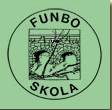 